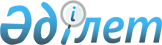 О внесении изменения и дополнений в приказ Министра финансов Республики Казахстан от 18 сентября 2014 года № 403 "Некоторые вопросы Единой бюджетной классификации Республики Казахстан"Приказ Министра финансов Республики Казахстан от 16 сентября 2020 года № 874. Зарегистрирован в Министерстве юстиции Республики Казахстан 19 сентября 2020 года № 21227
      ПРИКАЗЫВАЮ: 
      1. Внести в приказ Министра финансов Республики Казахстан от 18 сентября 2014 года № 403 "Некоторые вопросы Единой бюджетной классификации Республики Казахстан" (зарегистрирован в Реестре государственной регистрации нормативных правовых актов под № 9756, опубликован 17 октября 2014 года в информационно-правовой системе "Әділет") следующие изменение и дополнения:
      в Единой бюджетной классификации Республики Казахстан, утвержденной указанным приказом:
      в функциональной классификации расходов бюджета:
      в функциональной группе 01 "Государственные услуги общего характера":
      в функциональной подгруппе 1 "Представительные, исполнительные и другие органы, выполняющие общие функции государственного управления":
      дополнить администратором бюджетных программ 263 с бюджетной программой 075 и с бюджетными подпрограммами 011, 015 и 042 следующего содержания:
      "263 Управление внутренней политики области
      075 Обеспечение деятельности Ассамблеи народа Казахстана области
      011 За счет трансфертов из республиканского бюджета
      015 За счет средств местного бюджета
      042 За счет субвенций из республиканского бюджета на государственные услуги общего характера";
      дополнить администратором бюджетных программ 362 с бюджетной программой 013 и с бюджетными подпрограммами 011 и 015 следующего содержания:
      "362 Управление внутренней политики города республиканского значения, столицы
      013 Обеспечение деятельности Ассамблеи народа Казахстана города республиканского значения, столицы
      011 За счет трансфертов из республиканского бюджета
      015 За счет средств местного бюджета";
      дополнить администратором бюджетных программ 747 с бюджетной программой 075 и с бюджетными подпрограммами 011, 015 и 042 следующего содержания:
      "747 Управление информации и общественного развития области
      075 Обеспечение деятельности Ассамблеи народа Казахстана области
      011 За счет трансфертов из республиканского бюджета
      015 За счет средств местного бюджета
      042 За счет субвенций из республиканского бюджета на государственные услуги общего характера";
      в функциональной группе 03 "Общественный порядок, безопасность, правовая, судебная, уголовно-исполнительная деятельность":
      в функциональной подгруппе 1 "Правоохранительная деятельность":
      по администратору бюджетных программ 624 "Агентство Республики Казахстан по противодействию коррупции (Антикоррупционная служба)":
      по бюджетной программе 001 "Формирование и реализация единой государственной политики по противодействию коррупционным преступлениям":
      дополнить бюджетной подпрограммой 106 следующего содержания:
      "106 Строительство Контрольно-пропускного пункта с пунктом приема граждан";
      в функциональной группе 06 "Социальная помощь и социальное обеспечение":
      в функциональной подгруппе 9 "Прочие услуги в области социальной помощи и социального обеспечения":
      по администратору бюджетных программ 213 "Министерство труда и социальной защиты населения Республики Казахстан":
      наименование бюджетной программы 110 "Целевые трансферты на развитие областным бюджетам, бюджетам городов республиканского значения, столицы на строительство и (или) реконструкцию объектов жилищно-коммунального хозяйства, инженерно-транспортной инфраструктуры, социально-культурных объектов и инженерно-коммуникационной инфраструктуры в рамках Дорожной карты занятости на 2020-2021 годы" изложить в следующей редакции:
      "110 Целевые трансферты на развитие областным бюджетам, бюджетам городов республиканского значения, столицы на строительство и (или) реконструкцию объектов жилищно-коммунального хозяйства, инженерно-транспортной инфраструктуры, социально-культурных объектов и инженерно-коммуникационной инфраструктуры, а также на создание быстровозводимых комплексов для размещения инфекционных больниц в рамках Дорожной карты занятости на 2020-2021 годы";
      дополнить бюджетной программой 123 следующего содержания:
      "123 Целевые текущие трансферты областным бюджетам, бюджетам городов республиканского значения, столицы на приобретение медицинского оборудования в действующих, а также планируемых к открытию провизорных и инфекционных стационарах в рамках Дорожной карты занятости на 2020-2021 годы";
      в функциональной группе 11 "Промышленность, архитектурная, градостроительная и строительная деятельность":
      в функциональной подгруппе 2 "Архитектурная, градостроительная и строительная деятельность":
      по администратору бюджетных программ 288 "Управление строительства, архитектуры и градостроительства области":
      по бюджетной программе 113 "Целевые текущие трансферты нижестоящим бюджетам":
      дополнить бюджетной подпрограммой 052 следующего содержания:
      "052 За счет субвенций из республиканского бюджета на промышленность, архитектурную, градостроительную и строительную деятельность";
      в функциональной группе 12 "Транспорт и коммуникации":
      в функциональной подгруппе 1 "Автомобильный транспорт":
      по администратору бюджетных программ 485 "Отдел пассажирского транспорта и автомобильных дорог района (города областного значения)":
      по бюджетной программе 025 "Реализация приоритетных проектов транспортной инфраструктуры":
      дополнить бюджетной подпрограммой 034 следующего содержания:
      "034 За счет кредитов из областного бюджета из средств внутренних займов";
      в функциональной группе 13 "Прочие":
      в функциональной подгруппе 9 "Прочие":
      по администратору бюджетных программ 809 "Отдел жилищно-коммунального хозяйства, пассажирского транспорта, автомобильных дорог, строительства, архитектуры и градостроительства района (города областного значения)":
      дополнить бюджетными программами 038 и 039 с бюджетными подпрограммами 011, 015 и 028 следующего содержания:
      "038 Реализация мероприятий по социальной и инженерной инфраструктуре в сельских населенных пунктах в рамках проекта "Ауыл-Ел бесігі"
      011 За счет трансфертов из республиканского бюджета
      015 За счет средств местного бюджета
      028 За счет трансфертов из областного бюджета
      039 Развитие социальной и инженерной инфраструктуры в сельских населенных пунктах в рамках проекта "Ауыл-Ел бесігі"
      011 За счет трансфертов из республиканского бюджета
      015 За счет средств местного бюджета
      028 За счет трансфертов из областного бюджета";
      по администратору бюджетных программ 810 "Отдел реального сектора экономики района (города областного значения)":
      дополнить бюджетными программами 024 и 25 с бюджетными подпрограммами 011, 015 и 028 следующего содержания:
      "024 Реализация мероприятий по социальной и инженерной инфраструктуре в сельских населенных пунктах в рамках проекта "Ауыл-Ел бесігі"
      011 За счет трансфертов из республиканского бюджета
      015 За счет средств местного бюджета
      028 За счет трансфертов из областного бюджета
      025 Развитие социальной и инженерной инфраструктуры в сельских населенных пунктах в рамках проекта "Ауыл-Ел бесігі"
      011 За счет трансфертов из республиканского бюджета
      015 За счет средств местного бюджета
      028 За счет трансфертов из областного бюджета".
      2. Департаменту бюджетного законодательства Министерства финансов Республики Казахстан (Ерназарова З.А.) в установленном законодательством порядке обеспечить:
      1) государственную регистрацию настоящего приказа в Министерстве юстиции Республики Казахстан;
      2) размещение настоящего приказа на интернет-ресурсе Министерства финансов Республики Казахстан;
      3) в течение десяти рабочих дней после государственной регистрации настоящего приказа в Министерстве юстиции Республики Казахстан представление в Департамент юридической службы Министерства финансов Республики Казахстан сведений об исполнении мероприятий, предусмотренных подпунктами 1) и 2) настоящего пункта.
      3. Настоящий приказ вводится в действие со дня государственной регистрации и подлежит официальному опубликованию.
					© 2012. РГП на ПХВ «Институт законодательства и правовой информации Республики Казахстан» Министерства юстиции Республики Казахстан
				
      Министр финансов 
Республики Казахстан 

Е. Жамаубаев
